Madame la directrice, 
Monsieur de directeur,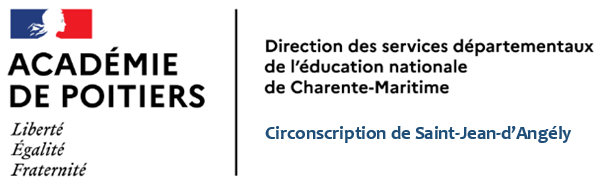 De l’école Le Objet : invitation à participer à l'équipe éducativeMadame, Monsieur,J'ai l'honneur de vous demander de bien vouloir participer à la réunion de l'équipe éducative qui se tiendrale ….................................................................à …..................................................................de ………h……… à ………h………afin que nous puissions étudier ensemble le parcours de scolarisation de l'enfant….............................................................................Je vous remercie par avance de votre participation à cette réunion.La directrice,
Le directeur,